Ułóż tak jak ja… symetriaPotrzebne rzeczy: kolorowe klocki, nakrętki od butelek Jak się bawić:Kartkę dzielimy linią na pół. Po jednej stronie kartki układamy wzór z klocków, zadaniem dziecka jest odtworzenie wzoru - dokładnie tak samo po drugiej stronie kartki. Wzór układamy dostosowując do możliwości dziecka. Dla młodszego dziecka kilka elementów, dla starszego może być to już cały obrazek.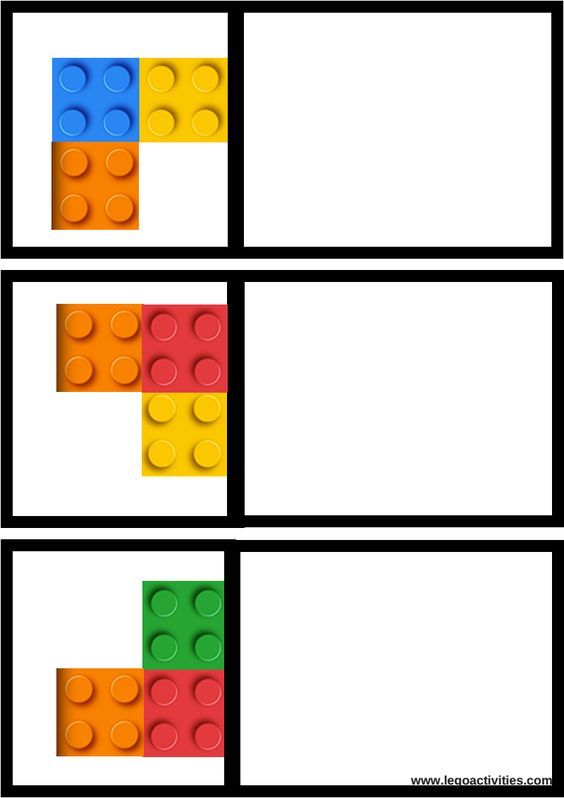 Zabawy kreatywnePotrzebne rzeczy: wytłacznki/pudełka po jajkach, nożyczki, farby , trochę wyobraźni Jak się bawić: wybieramy, wymyślamy wzór zwierzątka, zabawki lub tego co chcemy stworzyć. Wycinamy i malujemy. 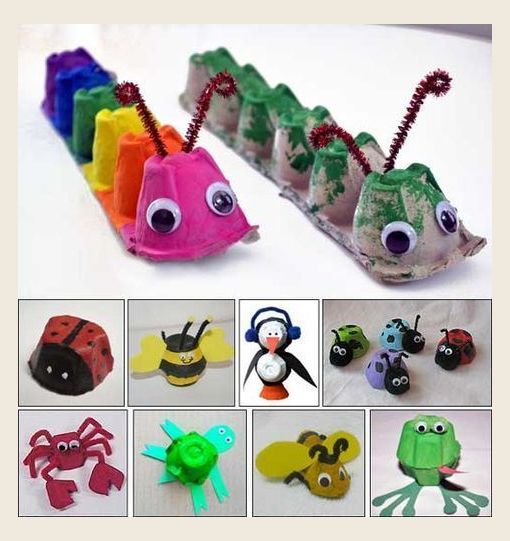 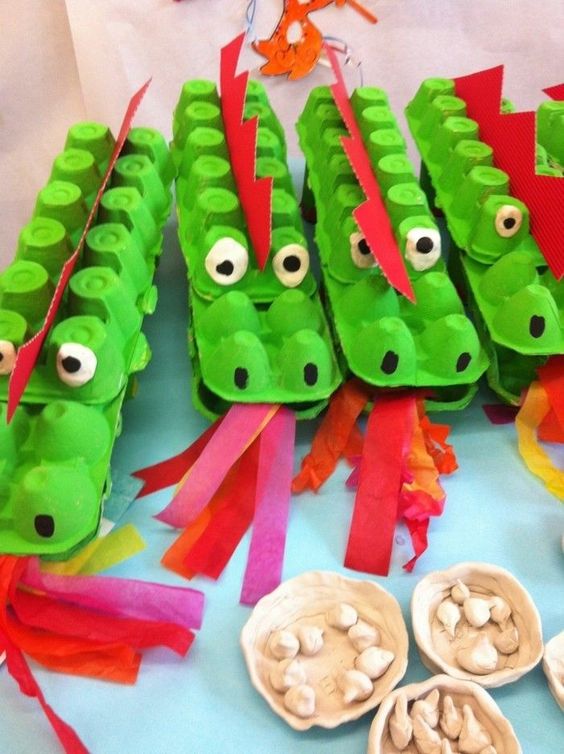 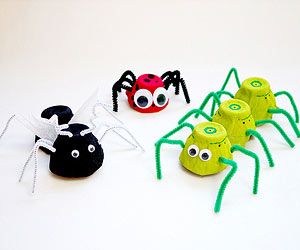 Rzuty do celuPotrzebne rzeczy: rolki po papierach, wycięte kółka Jak się bawić: Ćwiczymy koordynację wzrokowo – ruchową, próbując wcelować kółkami na rolkę. Starsze dzieci mogą liczyć punkty. Młodsze mają za cel dorzucić. Odległość dobieramy do możliwości dziecka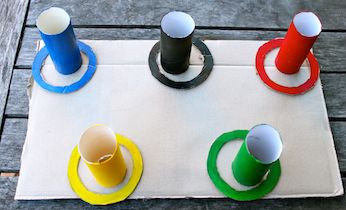 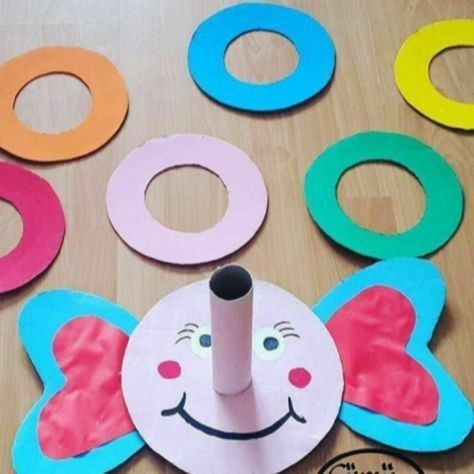 